 Curriculum       Vitae        ARAFATH 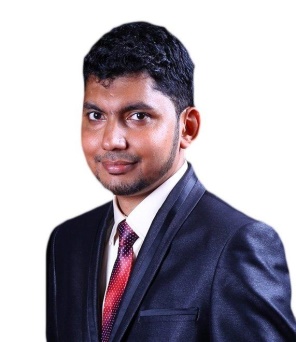 E-mail:	    ARAFATH.330352@2freemail.com Date of Birth:	2th January 1987Objective: To seek a responsible and challenging position in the field of finance, which will utilise my talents and provide an opportunity for personal development while making the real contribution to the growth of the organisation an optimistic ‘never giving up ‘attitude ensure my best performance at all times and an unending desire to learn and communicate while on wok PROFILE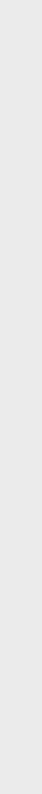 Two year : worked  in Alacrity Cargo Clearing& Shipping LLC  Dubai-Jabel ali Free zone , UAE as a General Accountant& Finance Executive -February 2014 to March 2016Two Year  : Worked in Alips Exteriors & interiors Kerala, India as an Accountant cum adminOne year : Worked in SRM Technologies  Kerala, India as an assistant AccountantIT skills on MS Office (MS Excel),Peachtree -sage, Tally & Account suit EDUCATIONCompleted Master of Business Administration (MBA) from Bharathiyar University, Completed Master of Commerce (M.com) from Madras University                         Completed Bachelor of Commerce (B.com) from University of Calicut                                                            WORK EXPERIENCEAlacrity Cargo Clearing& Shipping LLC(ALACRITY FZE). Dubai, Jabel ali Free zone{February 2014 to March 2016}            Job Profile:Job profile:  General AccountantPrepares journal entries and reconciles general ledger and subsidiaryPreparation of monthly job reports to General Manager.Establish &maintain cash controlAccount finalization including A/P, A/R.Invoice preparations, follow up accounts receivables.Monitor cash reserves and investmentPreparation of budgetPreparation of various financial statements reportsMaintaining Stock reports and verification.Petty cash disbursement.Prepare and keep update record of all procurement records.Reconciliation of Bank StatementsPrepare audit schedule for the external auditors.Preparation of Monthly Progress Reports and other executive reports.Payroll preparationPerforms other duties of a similar nature or level Alips Exteriors & Interiors  Kerala, India.{July 2011 to December 2013}       Job Profile:Job profile: Accountant  Administration and account preparation of daily report for the total out inflowPetty cash disbursement.Preparing of Invoices and Purchase orders.Maintaining Purchase, sales, payables and receivable.Invoice and delivery notes preparations, follow up accounts receivables.Prepare quotations and contact suppliers.Preparation of product price listPreparation of various financial statementManaging office system according to the prescribed standard  SRM  Technologies  , India        Kerala, India.                 {June 2008 to April 2009}Job Profile: Assistant AccountantThe posting of accruals ,prepayment s and journalsPrepare and verify daily report Maintaining the general ledgerCAPABILITIESQuick at learning new concepts and technologies and putting them to use.Computer Skills; Typing, MS Office and internet research.Sage Peachtree Accounting, Tally ERP& Account suit Good communication and interpersonal skills. Meticulous and hard working.LANGUAGE SKILLSTo speak  		 :  English, Hindi, Tamil and Malayalam	               To read and write             :   English, Arabic, Hindi and MalayalamPERSONAL DETAILSNationality  	              	:   Indian Religion                               :   MuslimDECLARATION               I sincerely believe that the above mentioned facts are true to my knowledge and belief.